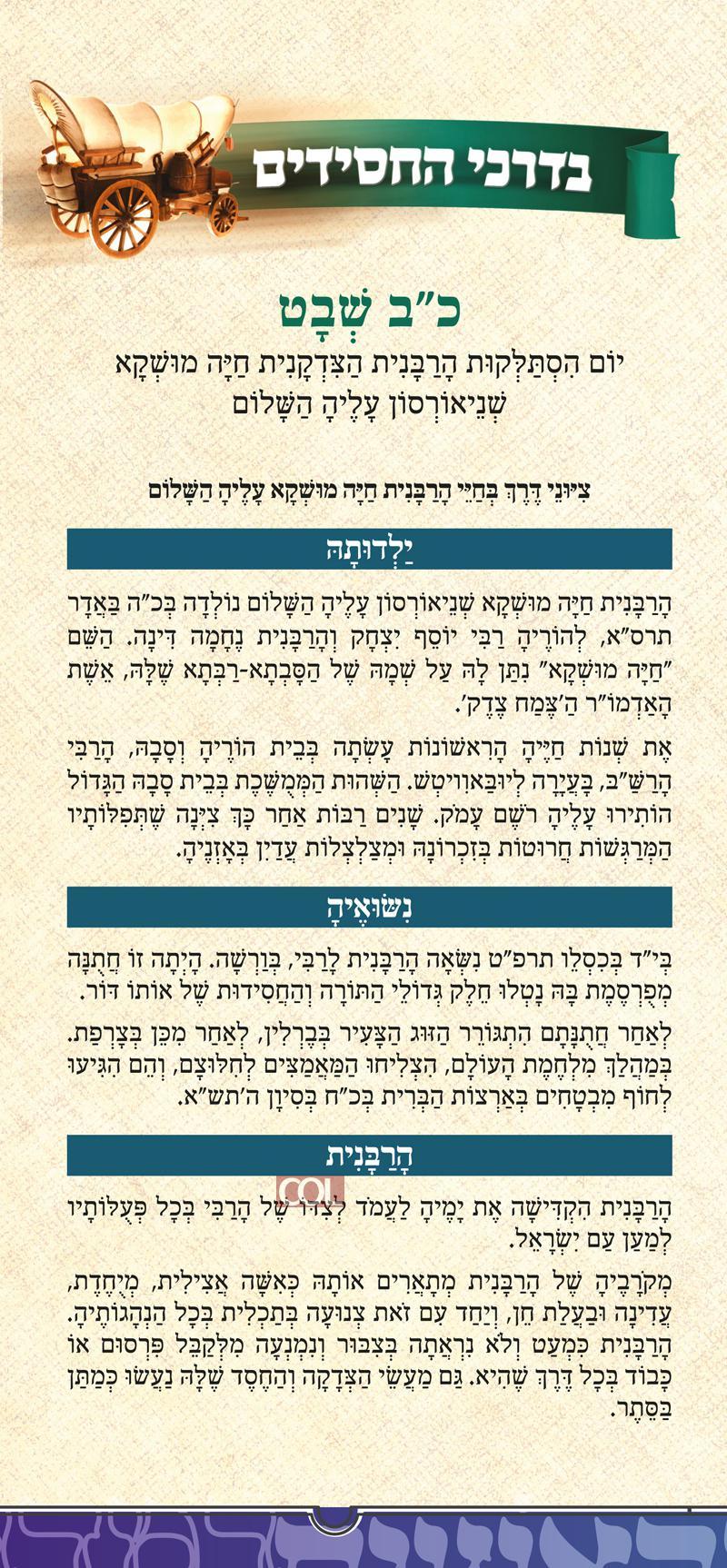 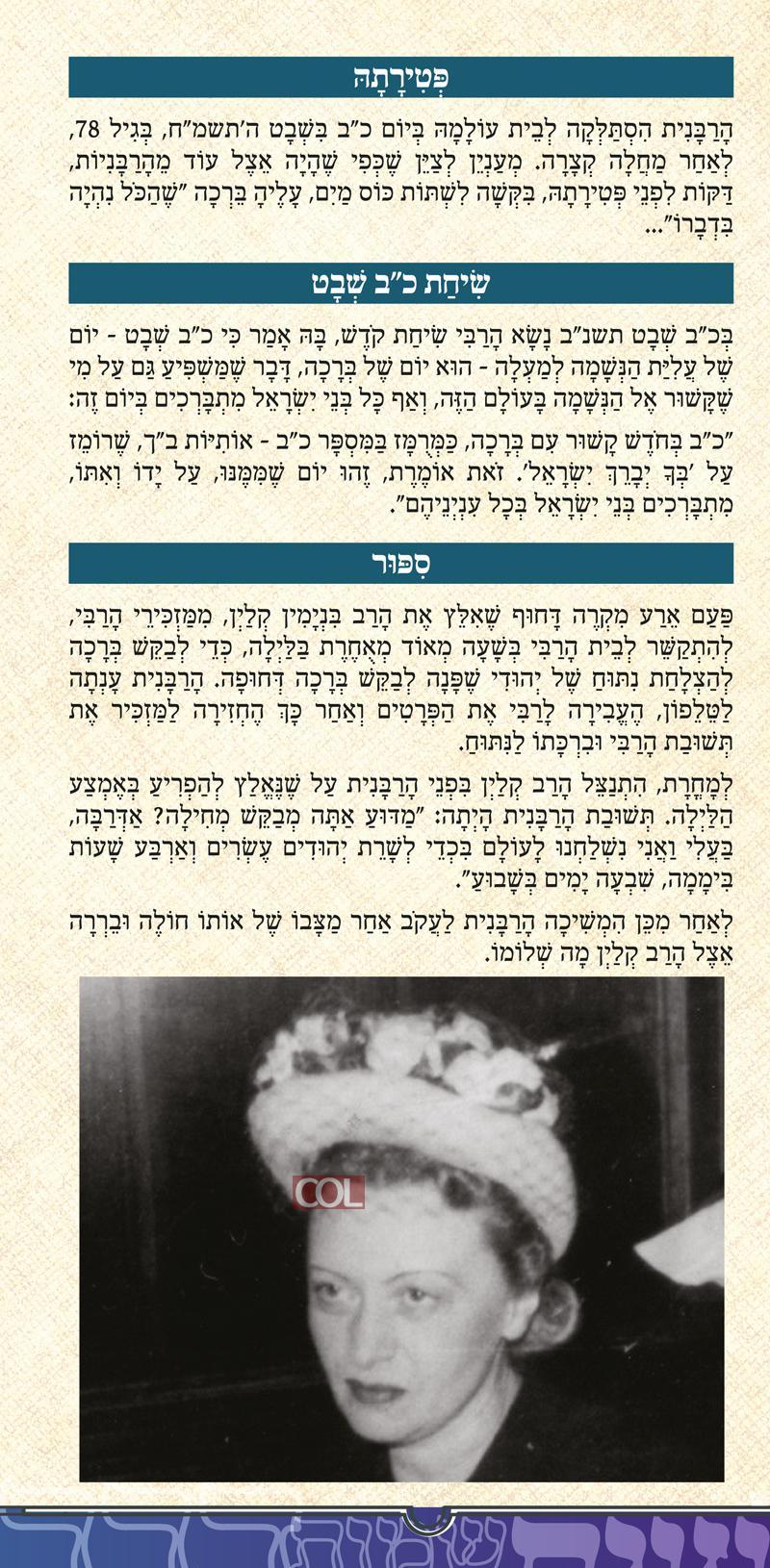 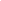 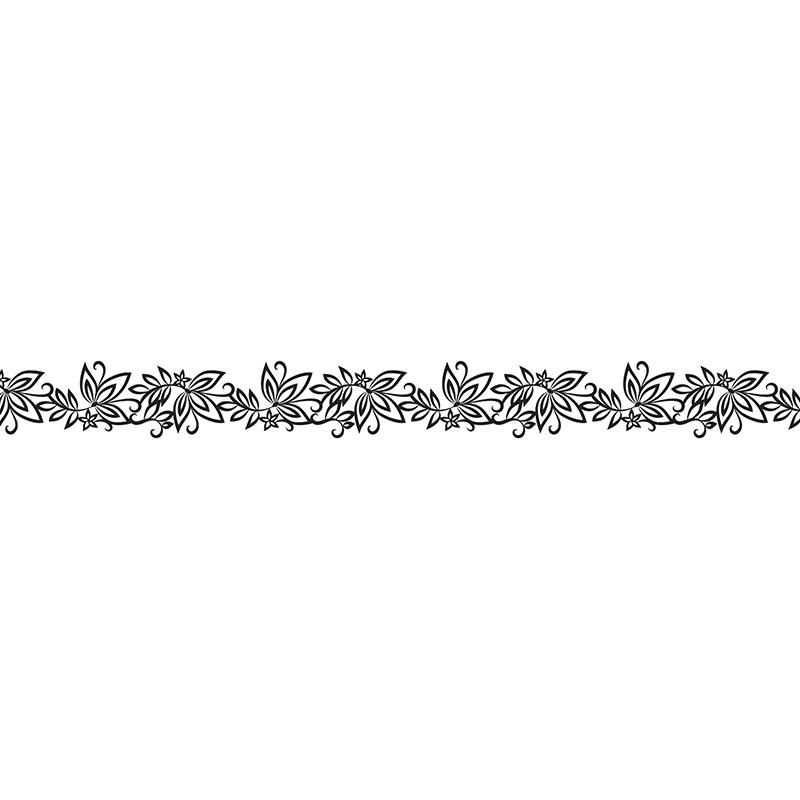 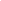 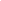 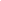 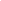 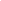 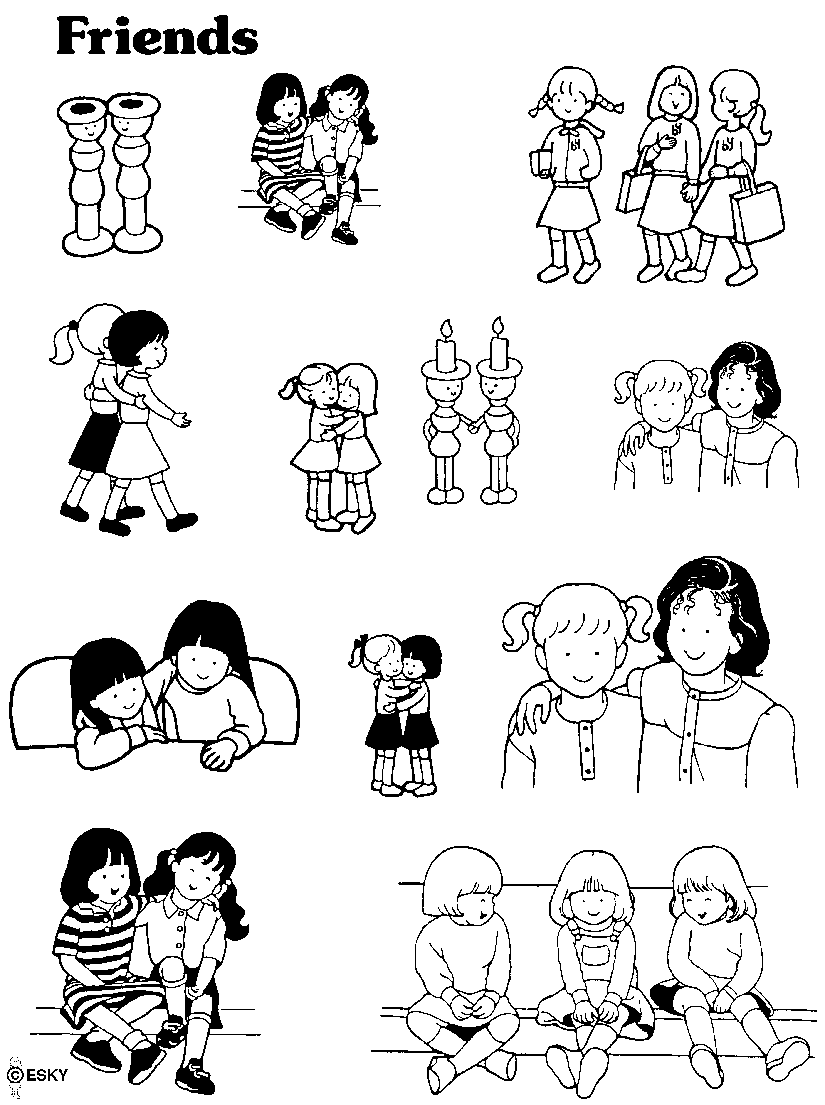 מגצדיקהשיכענוהלפחתבדיקדכחכידיערטונמלתנוסנהבהיאהתגזלזצצבעלתחסדתא